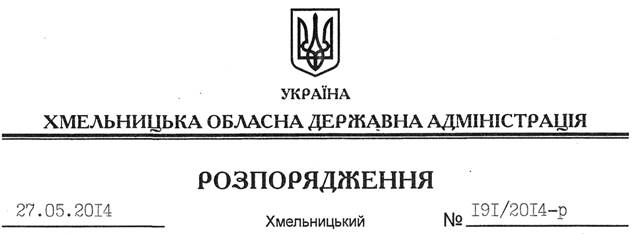 На підставі статей 6, 21, 39 Закону України “Про місцеві державні адміністрації”, статей 17, 92, 122, 123 Земельного кодексу України, статті 55 Закону України “Про землеустрій”, розглянувши клопотання ДП “НЕК “Укренерго” та подані матеріали:1. Надати дозвіл Державному підприємству “Національна енергетична компанія “Укренерго” на розроблення технічної документації із землеустрою щодо встановлення (відновлення) меж земельних ділянок у натурі (на місцевості) державної власності, під опорами повітряної лінії електропередач напругою 330 кВ “Хмельницький-Хмельницька АЕС”, що знаходяться за межами населених пунктів на території Пахутинецької, Шмирківської, Павликовецької, Тарнорудської сільських рад Волочиського району Хмельницької області.2. ДП “НЕК “Укренерго” при розробленні технічної документації із землеустрою щодо встановлення (відновлення) меж земельних ділянок у натурі (на місцевості) забезпечити дотримання вимог чинного законодавства.3. Контроль за виконанням цього розпорядження покласти на заступника голови облдержадміністрації В.Кальніченка.Голова адміністрації									Л.ПрусПро надання дозволу на розробку технічної документації із землеустрою щодо встановлення (відновлення) меж земельних ділянок у натурі (на місцевості) ДП “НЕК “Укренерго”